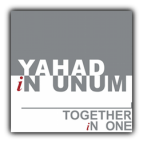 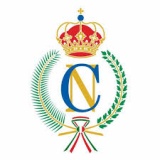 Seminario di formazioneLa “Shoah par balles” nei territori dell’Unione Sovietica 1941-1944Cagliari, 14-15 Ottobre 2021Auditorium del Convitto Nazionale Vittorio Emanuele II, via Cesare Pintus snc (Terramaini)SCHEDA DI ISCRIZIONENome e Cognome: _______________________________________________________________________Materia di insegnamento: __________________________________________________________________Istituto di servizio: _______________________________________________________________________Telefono ed email Istituto scolastico: _________________________________________________________Email personale: _________________________________________________________________________Recapito telefonico personale: ______________________________________________________________Indicare eventuali esperienze maturate nell’ambito di progetti e attività formative e/o didattiche inerenti alla Shoah, indicando le motivazioni e le aspettative per la partecipazione al seminario:___________________________________________________________________________________________________________________________________________________________________________________________________________________________________________________________________________________________________________________________________________________________________________________________________________________________________________________Conoscenza della Lingua francese: NO____  SI ____  Livello:________________Indicare se si intende usufruire del pranzo: 14 ottobre ___ 15 ottobre ____Autorizzo il trattamento dei miei dati personali ai sensi del Decreto Legislativo 30 giugno 2003, n. 196 “Codice in materia di protezione dei dati personali” e del GDPR (Regolamento UE 2016/679) e successive modifiche.Luogo e data: _______________________ 									Firma: __________________________________La scheda dovrà essere compilata ed inviata alla Segreteria organizzativa del Seminario, a cura della Prof.ssa Manuela Deiana (formatrice di Yahad-In Unum e docente di Histoire presso il Convitto Nazionale Vittorio Emanuele II), alla email: seminario.yahadinunum@gmail.com  entro il 6/10/2021. Referente: prof.ssa Manuela Deiana, Responsabile Privacy: Dirigente scolastico dott. Paolo RossettiI dati richiesti sono strettamente funzionali all’espletamento della procedura di iscrizione e verranno trattati ai sensi del Regolamento UE 2016/679 (GDPR) e del D. L.vo 196/03 come modificato dal D. L.vo 101/2018. Il Seminario è promosso dal Convitto Nazionale di Cagliari e dall’Associazione internazionale Yahad-In Unum, in collaborazione con l’Associazione Memoriale Sardo della Shoah. Il corso è valido come attività formativa per i docenti.Destinatari: n. 30 docenti di ogni ordine e grado in servizio presso le scuole della Sardegna, con priorità ai docenti di storia, filosofia, diritto, religione e materie letterarie.Qualora restino dei posti disponibili, potranno essere accolte domande di docenti di altre discipline, privilegiando le candidature degli insegnanti particolarmente coinvolti in progetti e attività inerenti alla trasmissione della Memoria della Shoah e il suo insegnamento alle giovani generazioni. La partecipazione al seminario è gratuita. Le spese di viaggio per raggiungere la sede del seminario e l’alloggio sono a carico dei singoli partecipanti. È prevista una convenzione per il pranzo da consumarsi nella buvette antistante i locali dell’Agenzia delle entrate in via Pintus. Ai docenti ammessi al seminario verrà data comunicazione a mezzo mail entro il 7 Ottobre 2021. I partecipanti si impegnano a seguire il seminario nella sua interezza. Per la frequenza dell’intero seminario verrà rilasciato un attestato di frequenza dall’Associazione Yahad-In Unum e dal Convitto Nazionale di Cagliari. 